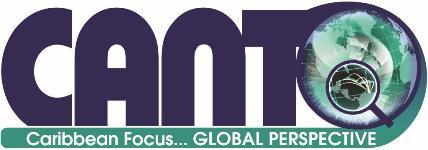 DISATER RECOVERY PLANNING (DRP)This Policy states the measures that the Caribbean Association of National Telecommunications Organizations (CANTO) (herein after referred to as the “Organization”) shall undertake to ensure that Disaster Recovery Planning (DRP) within its member organizations are consistent with international best practices and guarantees minimum downtime of its operations while ensuring the safety of its customers, employees, and stakeholders.To achieve this goal, the Organization shall develop and implement a Disaster Recovery Planning Model for telecommunications geared towards mitigation, preparedness, response and rehabilitation. The Organization shall comply with all relevant Legislation and International Agreements in  managing disaster recovery.  It shall aim to continually improve its disaster recovery planning framework as far as is reasonably practicable.In fulfilling its responsibility the Organization shall:•	Perform periodic reviews of member organizations operations to ensure compliance with the established DRP framework, corporate requirements, government guidelines provided by  national disaster agencies, applicable laws, regulations and other requirements.•	Support member organizations in their recovery efforts.•	Facilitate the establishment of relevant Memorandum of Understandings (MOU’s) with member organizations, public electricity supply companies and other organizations which may impact the recovery efforts of its members.•	Require its membership to establish a Business Continuity Management (BCM) framework to guide the identification, coordination and response to managing key business risks.•	Promote DRP awareness among its member organizations and facilitate DRP training of its membership.•	Develop DRP Communication Protocols for use by member organizations in order to ensure effective communication with the CANTO Board, DRP committee, member organizations and the applicable governmental agencies.•	Ensure that the Organization’s DRP framework is planned and implemented with full regard to its potential environmental impact including the management of electronic wastes.•	Provide guidance and monitoring of the management of emerging disaster risks including  pandemics.•	Share best practices in disaster management.•           Ensure so far as is reasonably practicable, that resources are not wasted and that materials are reused and/or recycled.•       Conduct annual simulation of key disaster risks to test communication and response of member organization.•	Review annually its DRP performance and implement corrective action where necessary.•	Require suppliers of materials and services to operate in an environmentally responsible manner.